Worksheet 2 Hunt The LoneliesArabella and Scott didn’t learn their lesson about being naughty. 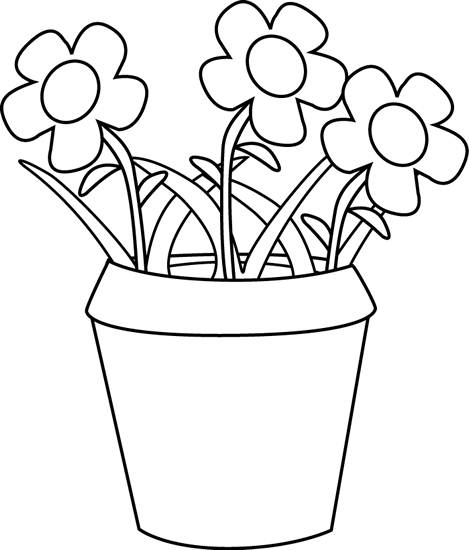 At school they gave paint to the class plant instead of water. The plant turned purple with yellow spots. The whole class laughed for the rest of the day. The next day they decided to paint the whiteboard in red and yellow stripes. The whole class laughed for the rest of the week. By now Mr Douglas was really mad. 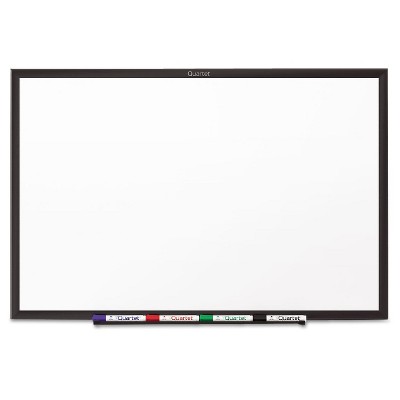 He thought about making them miss lunchtime for a week, writing hundreds of lines or sending them to the Principal. Finally he decided the only thing to do was to get them a job painting lines on all the roads in the country. But do you think they painted the lines white?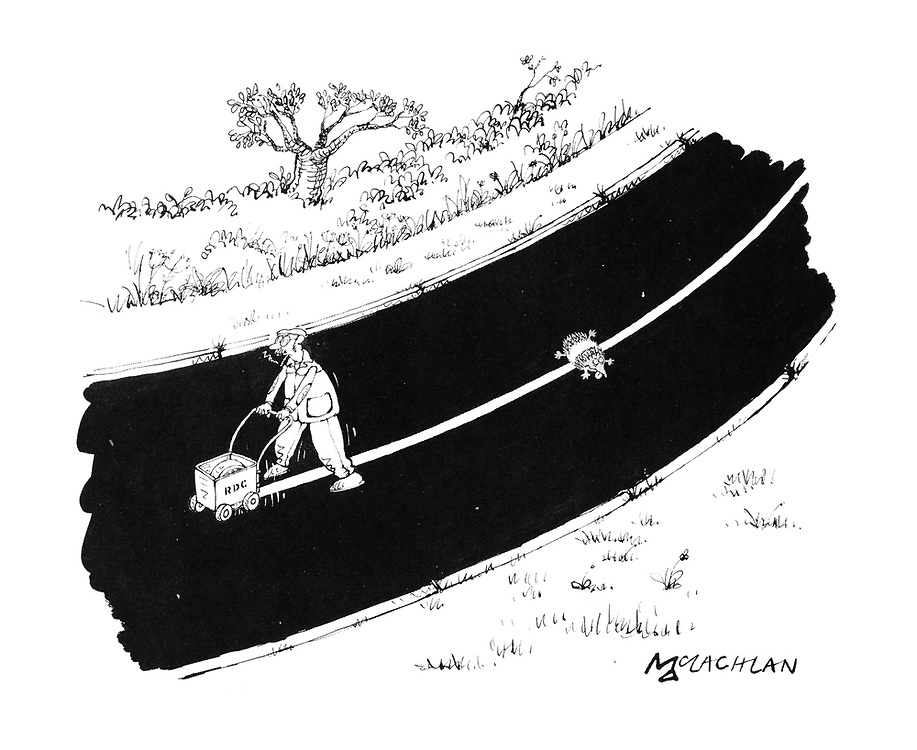 Answer: